International Competition of Mine Rescue Teams
Glógow, Poland
June 3-5, 2004KLASYFIKACJA KONCOWA
General Classification Zawodow zastepow ratowniczych Mine Rescue Competition 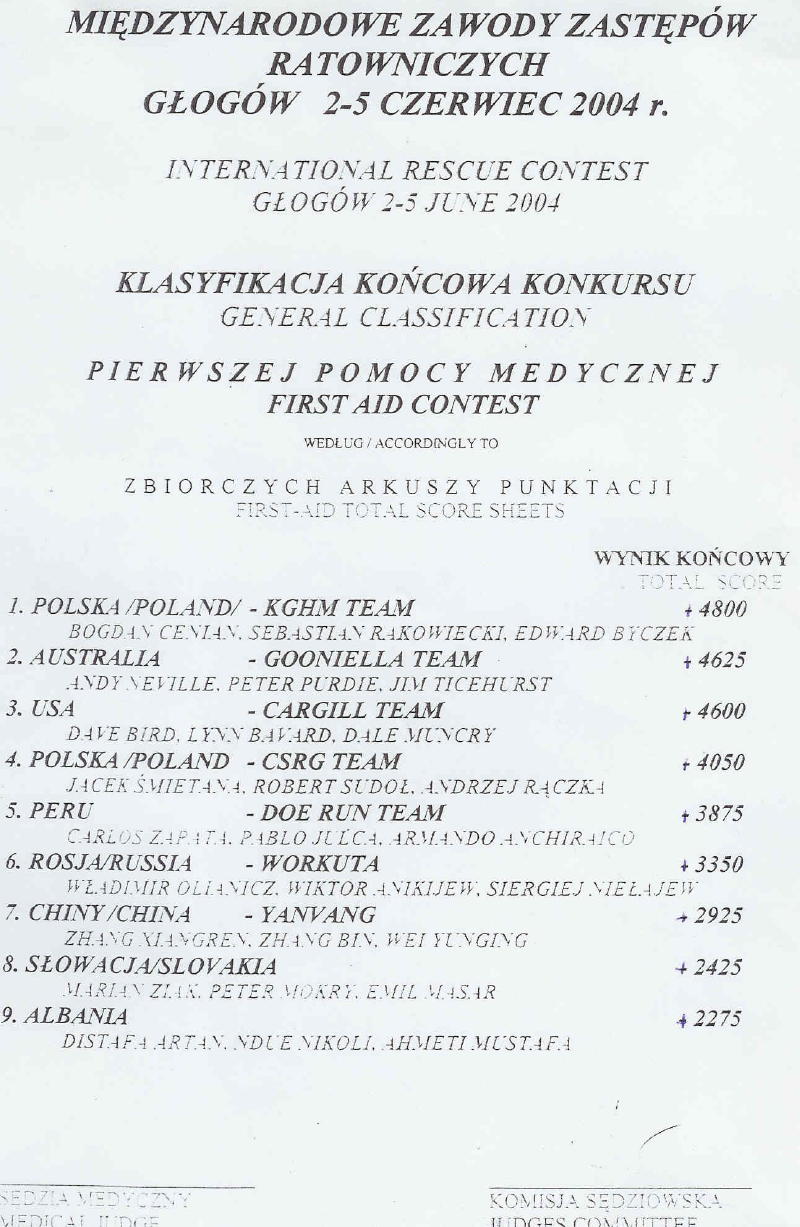 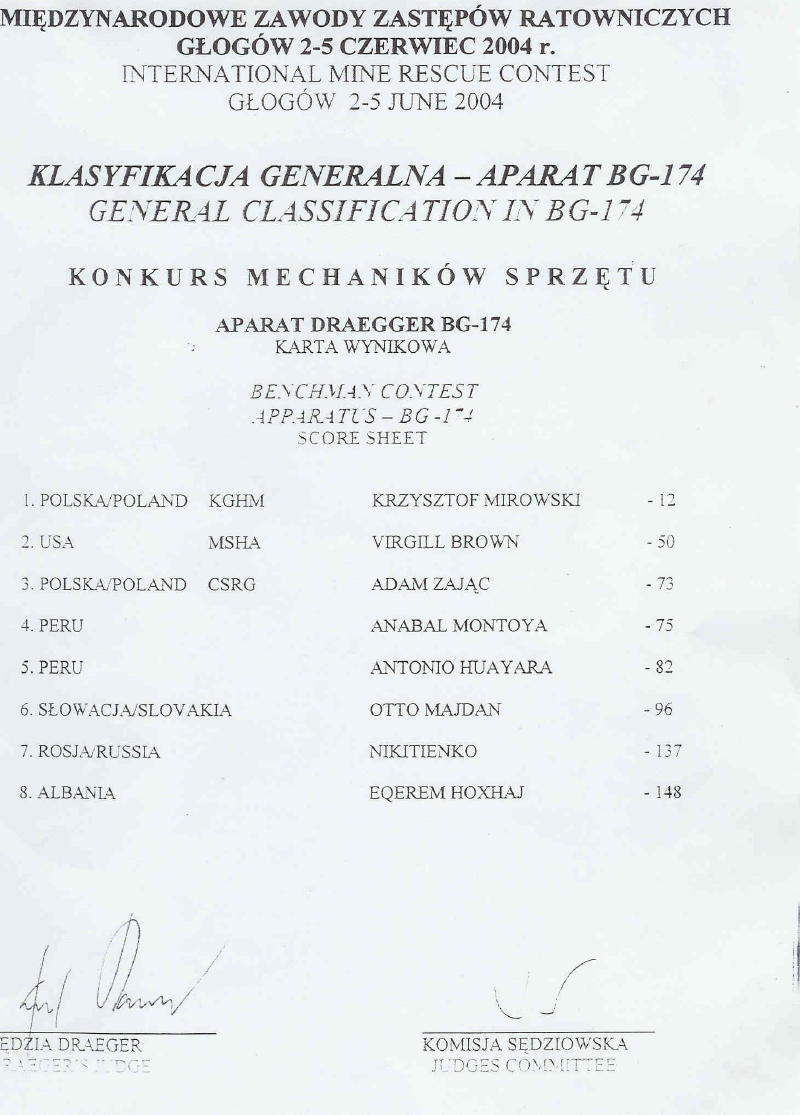 Sedzia glownyWojciech MagieraZ-ca Sedziego glownegoMiroslaw KoziuraZ-ca Sedziego glownegoRobert PodolskiCountryTeamDiscountsPolska/PolandKGHM21Chiny/ChinaYanvang26USAMSHA54Ukraina V5 ZGRG67USACargill72AustraliaGooniella79PeruDoe Run79Ukraina III3 ZGRG124Polska/PolandCSRG205Slowacja/SlovakiaZBZS HBP356Rosja/RussiaWorkuta374AlbaniaRISHM394Miedzynarodowe Zawody
Zastepow Ratowniczych
Glogow 2-5 Czerwiec 2004 r 
International Rescue Mining Contest 
June 3-5, 2004 


KLASYFIKACJA GENERALNA - APARAT BG-4
General Classification in BG-4 KONKURS MECHANIKOW SPRZETU Aparat Draegger BG-4
Karta Wynokowa 

BENCHMAN CONTEST
APPARATUS - BG-4
SCORE SHEET 